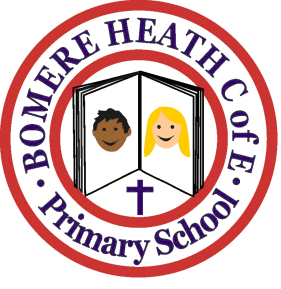 Achievement Awards for week ending  17 May 2019ClassWriter of the WeekStar ofthe WeekPimhillSamCortinaHaughmondCrystalMollyGrinshillImogenSaffronStiperstonesLily PEllieWrekin LeviJames